Администрация сельского поселения Среднематренский сельсовет Добринского муниципального района Липецкой областиРоссийской ФедерацииПОСТАНОВЛЕНИЕ19.11.2020     с. Средняя Матренка                        № 61Об утверждении основныхнаправлений долговой политики сельского поселения Среднематренскийсельсовет Добринского муниципальногорайона Липецкой области на 2021 год и плановый период 2022 и 2023 годов Руководствуясь Бюджетным кодексом Российской Федерации, Федеральным законом Российской Федерации от 06.10.2013 N 131-ФЗ «Об общих принципах организации  местного  самоуправления  в  Российской  Федерации», Уставом сельского поселения Среднематренский сельсовет, администрация сельского поселения Среднематренский сельсовет  ПОСТАНОВЛЯЕТ:            1. Утвердить основные направления долговой политики  сельского поселения Среднематренский сельсовет Добринского муниципального района Липецкой области на 2021 год и плановый период 2022 и 2023 годов (прилагаются).2. Настоящее постановление вступает в силу со дня его официального обнародования.3. Контроль за исполнением настоящего постановления оставляю за собой.Глава администрации                               Н.А.ГущинаУтвержденыпостановлением администрациисельского поселенияСреднематренский сельсовет№ 61  от  19.11.2020г.Основные направления долговой политики  сельского поселения Среднематренский сельсовет Добринского муниципального района Липецкой области на 2021 год и плановый период 2022 и 2023 годов1. Долговая политика сельского поселения Среднематренский сельсовет на 2021 год и плановый период 2022 и 2023 годов (далее - долговая политика) является составной частью бюджетной политики, и заключается в реализации комплекса мер, направленных на обеспечение потребности в заемном финансировании, своевременное и полное исполнение муниципальных долговых обязательств при минимизации расходов на их обслуживание, поддержание объема и структуры обязательств, исключающих их неисполнение.Основные направления долговой политики устанавливают основные факторы, определяющие характер и направления долговой политики, цели, задачи и инструменты реализации долговой политики, а также риски, возникающие в процессе управления муниципальным долгом сельского поселения (далее - муниципальный долг).По состоянию на 1 января 2020 года муниципальный долг отсутствовал, в течение 2020 года муниципальные внутренние заимствования не осуществлялись. Муниципальные ценные бумаги не выпускались, муниципальные гарантии не предоставлялись.	Ежегодно решением о бюджете утверждается программа муниципальных внутренних заимствований на соответствующий год в соответствии с бюджетным законодательством Российской Федерации.2. Потребность в заемных средствах на предстоящий трехлетний период для решения проблем сбалансированности местного бюджета будет сохраняться.На основании статьи 103 Бюджетного кодекса Российской Федерации муниципальные внутренние заимствования осуществляются в целях финансирования дефицита бюджета, а также для погашения долговых обязательств, пополнения в течение финансового года остатков средств на счетах бюджета.В соответствии со статьей 107 Бюджетного кодекса Российской Федерации решением о бюджете устанавливаются верхние пределы муниципального внутреннего долга по состоянию на 1 января года, следующего за очередным финансовым годом и каждым годом планового периода, с указанием в том числе верхнего предела долга по муниципальным гарантиям в валюте Российской Федерации.Верхние пределы муниципального внутреннего долга устанавливаются при соблюдении следующего ограничения:- объем муниципального долга не должен превышать утвержденный решением о местном бюджете на очередной финансовый год и плановый период (очередной финансовый год) общий объем доходов местного бюджета без учета утвержденного объема безвозмездных поступлений и (или) поступлений налоговых доходов по дополнительным нормативам отчислений от налога на доходы физических лиц. При осуществлении мер, предусмотренных п. 4 ст. 136 Бюджетного кодекса Российской Федерации, объем долга не должен превышать 50 процентов утвержденного решением о местном бюджете на очередной финансовый год и плановый период (очередной финансовый год) общего объема доходов местного бюджета без учета утвержденного объема безвозмездных поступлений и (или) поступлений налоговых доходов по дополнительным нормативам отчислений от налога на доходы физических лиц.Объем расходов на обслуживание муниципального долга утверждается решением о бюджете при соблюдении следующих требований:доля объема расходов на обслуживание муниципального долга в очередном финансовом году и плановом периоде (очередном финансовом году) не должна превышать 10 процентов утвержденного решением о бюджете на очередной финансовый год и плановый период (очередной финансовый год) общего объема расходов бюджета, за исключением объема расходов, которые осуществляются за счет субвенций, предоставляемых из бюджетов бюджетной системы Российской Федерации;годовая сумма платежей в очередном финансовом году и плановом периоде (очередном финансовом году) по погашению и обслуживанию муниципального долга, возникшего по состоянию на 1 января очередного финансового года, не должна превышать 20 процентов утвержденного решением о местном бюджете на очередной финансовый год и плановый период (очередной финансовый год) общего объема налоговых, неналоговых доходов местного бюджета и дотаций из бюджетов бюджетной системы Российской Федерации; при расчете указанного соотношения не учитывается сумма платежей, направляемых на досрочное погашение долговых обязательств со сроками погашения после 1 января года, следующего за очередным финансовым годом и каждым годом планового периода.3. Целями долговой политики на 2021 год и на плановый период 2022 и 2023 годов являются:- обеспечение сбалансированности и долговой устойчивости местного бюджета;- минимизация расходов на обслуживание муниципального долга;- обеспечение исполнения долговых обязательств в полном объеме и в установленные сроки.Задачи, которые необходимо решить при реализации долговой политики:- проведение ответственной долговой политики;- осуществление муниципальных заимствований в соответствии с реальными потребностями местного бюджета;- безусловное соблюдение требований бюджетного законодательства в части параметров дефицита бюджета и муниципального долга;- безоговорочное соблюдение ограничений, установленных Бюджетным кодексом Российской Федерации. 4. В рамках проводимой долговой политики будут реализованы следующие мероприятия:мониторинг нормативных правовых актов в сфере управления муниципальным долгом сельского поселения;ведение Муниципальной долговой книги сельского поселения;мониторинг текущей ситуации по исполнению местного бюджета;мониторинг долговой нагрузки на местный бюджет;недопущение принятия новых расходных обязательств, не обеспеченных стабильными источниками финансирования;эффективное управление свободными остатками средств местного бюджета;проведение максимально гибкой политики заимствований, позволяющей оперативно заменять одни долговые инструменты другими в зависимости от текущей конъюнктуры финансового рынка.5. Реализация мероприятий долговой политики связана с различными группами рисков, обусловленных как внутренними, так и внешними факторами.К рискам, обусловленным внешними факторами, относятся:изменения федерального законодательства, уменьшающие доходы и (или) увеличивающие расходы бюджета Добринского муниципального района;ухудшение внешней экономической ситуации, что может привести к снижению доходов, ухудшению динамики основных макроэкономических показателей, в том числе повышению инфляции и снижению темпов экономического роста.Основным финансовым риском является существенное ухудшение параметров внешнеэкономической конъюнктуры, что может повлечь за собой увеличение дефицита местного бюджета.В рамках проводимой долговой политики особое внимание будет уделяться управлению рисками, связанными с осуществлением муниципальных заимствований и предоставлением муниципальных гарантий района, формированию низко рискованной структуры муниципального долга района с целью сохранения доверия к сельскому поселению как к добросовестному заемщику, исключения негативных социально-экономических последствий несвоевременного исполнения долговых обязательств поселения.Основными мерами, принимаемыми в отношении управления рисками, связанными с реализацией долговой политики, являются:достоверное прогнозирование доходов местного бюджета и поступлений по источникам финансирования дефицита бюджета;планирование муниципальных заимствований с учетом экономических возможностей по привлечению ресурсов, текущей и ожидаемой конъюнктуры на рынке заимствований;принятие взвешенных и экономически обоснованных решений по принятию долговых обязательств. 6. Основные мероприятия долговой политики сельского поселения направлены на реализацию поставленных целей и задач долговой политики и позволят обеспечить снижение долговой нагрузки на местный бюджет , роста долговой устойчивости бюджета и повышение инвестиционной привлекательности сельского поселения.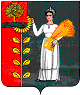 